新陸協発第15号2024年6月吉日所属長 様一般財団法人新潟陸上競技協会会長　大橋 誠五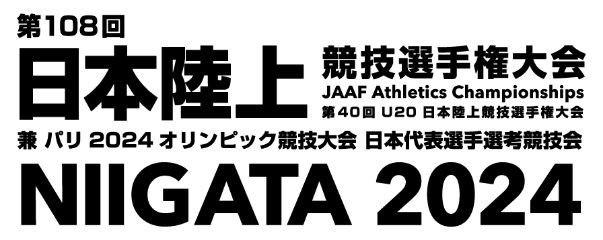 競技役員の派遣について（依頼）時下ますますご清祥のこととお喜び申し上げます。　平素は本協会の事業推進にご協力を賜り厚く御礼申し上げます。この度、標記大会を下記のとおり開催いたします。つきましては、貴所属　　　　　　　　　  様  を競技役員としてご派遣いただきたく、日本最高峰の大会の競技運営にご協力を賜りますようお願い申し上げます。記1 主 　 　催　  公益財団法人日本陸上競技連盟 2 共    　催    新潟県　新潟市　新潟県教育委員会　新潟市教育委員会3 主   　 管    一般財団法人新潟陸上競技協会 4 特別協賛　  山崎製パン株式会社 5 場    　所    デンカビッグスワンスタジアム6 期　　　日　  2024年6月27日（木）～30日（日）7 時　　　間　 ［6/27（木）］集合10:30／競技開始11:30　（予　定）　 ［6/28（金）］集合11:30／  競技開始12:30               ［6/29（土）］集合      9:30／　　競技開始10:30　　　　　　　 ［6/30（日）］集合      9:00／　　競技開始10:00    8 処　　　遇　  交通費、昼食、大会ポロシャツ・帽子を支給します。　  9 そ　の　他　　主催者で傷害保険に加入します。　　　　　　　　　　　　　　　　　　　　　　　　　　　　新陸協発第15号の22024年6月吉日様一般財団法人新潟陸上競技協会会長　大橋 誠五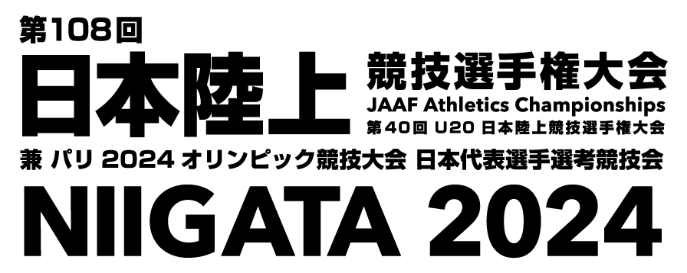 競技役員委嘱について（依頼）　時下ますますご健勝のこととお喜び申し上げます。平素は本協会の事業推進にご協力を賜り厚く御礼申し上げます。　この度、標記大会を下記のとおり開催いたします。　　　　　　　　　　　　　　　　　　　　　　　　　　　　　　つきましては、競技役員にご委嘱申し上げ、日本最高峰の大会の競技運営にご協力を賜りますようお願い申し上げます。記1 競技役員名　　　　　　　　　　　　　　　　　2 共    　催    新潟県　新潟市　新潟県教育委員会　新潟市教育委員会3 主   　 管    一般財団法人新潟陸上競技協会 4 場    　所    デンカビッグスワンスタジアム5 期　　　日　  2024年6月27日（木）～30日（日）6 時　　　間　 ［6/27（木）］主任級打合せ10:00～/各部署打合せ10:30～/競技時間11:30～19:45　（予　定）　 ［6/28（金）］主任級打合せ11:00～/各部署打合せ　　　　11:30～/競技時間12:30～20:30               ［6/29（土）］主任級打合せ      9:00～/各部署打合せ         9:30～/競技時間10:30～18:30　　　　　　　 ［6/30（日）］主任級打合せ     8:30～/各部署打合せ          9:00～/競技時間10:00～18:30                　　※上記時間は予定です。6月14日（金）競技日程公開後に確定します。競技日程、競技役員注意事項等詳細は、本協会ホームページの『競技役員』ページに後日掲載をしますので、そちらからご確認ください。7 処　　　遇　  交通費、昼食、大会ポロシャツ・帽子を支給します。    8 そ　の　他　　（1）主催者で傷害保険に加入いたします。                　　（2）駐車証等必要書類は後日送付いたします。